ORGANISMO O CENTRO DE INVESTIGACION Y PORTAL ESPECIALIZADOORGANISMO O CENTRO DE INVESTIGACION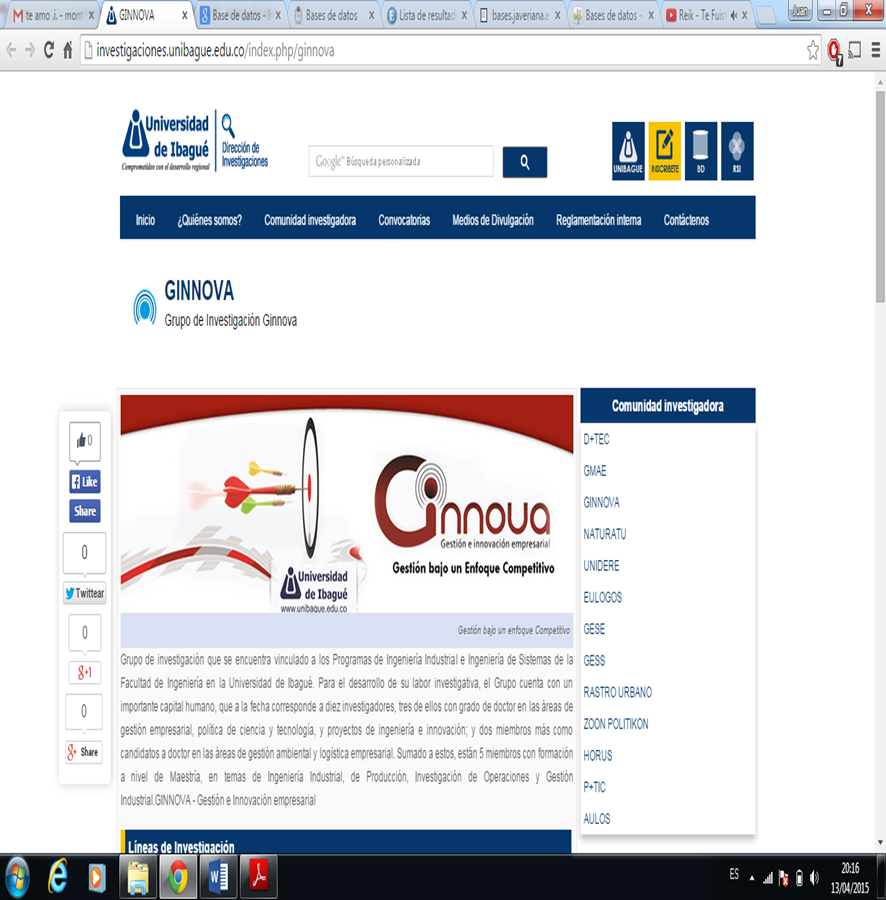 PORTAL ESPECIALIZADO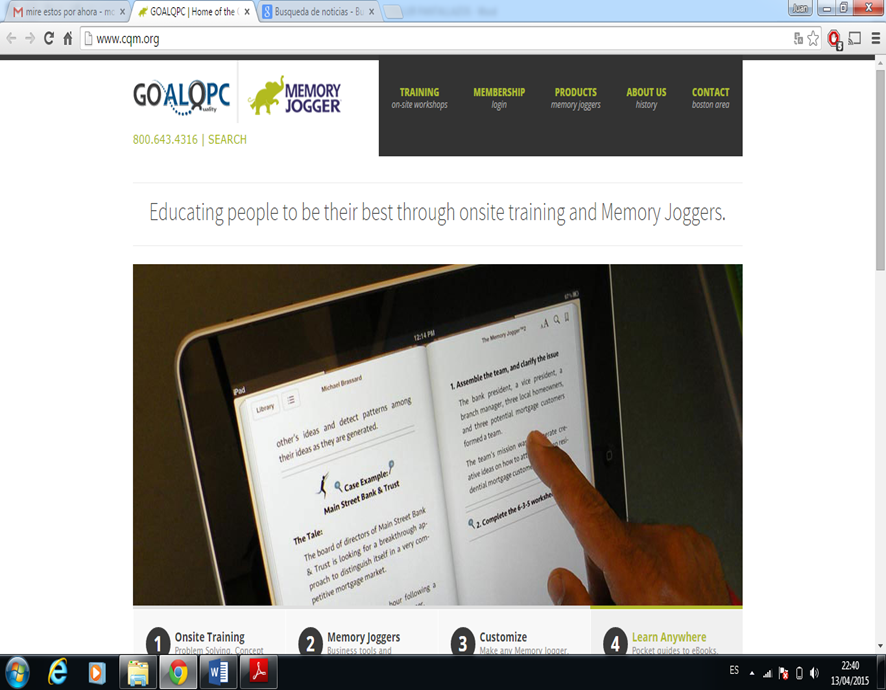 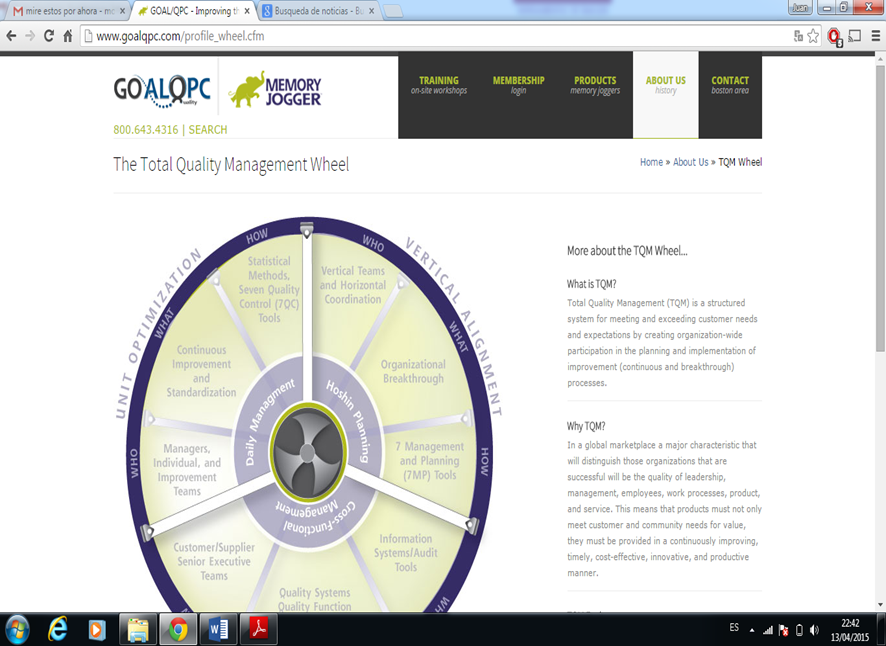 